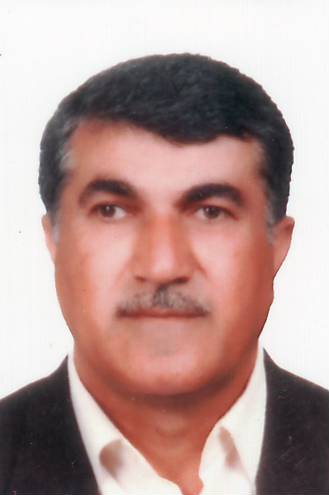 CURRICULUM VITAEPersonal Data1-Full name                           Samih  kakamam  Hassan2-Date of birth& place          1/7/1957   Altun kopri -Kirkuk3-Gender                               Male4-Marital state                       Married5-addrees                               Zanko -Erbil –IraqTel .No                                  009647504467413E. mail                                   dr.alkalhuri@yahoo.com   , alkalwuri@gmail.comLanguages                              Kurdish, Arabic, English, Turkish.Qualification (Education)M.B.CH.B. medical collage Baghdad university 1983- 1990Master degree ( High Diploma ) in orthopedic &traumatology, salahadden university, 2002 SpecializationOrthopaedic &traumatology surgeon in Erbil Teaching Hospital. Assistant lectrur in Hawler Polytechnic University .Head of orthopedic and Traumatology in Erbil Teaching Hospital  2011-2016. Training course orthopedic training course( international medical Corps ) Erbil –Iraq  25-28 august  -  2008 ilizarov training course 3-5 June 2011 – TurkeyAdvances course in operative fracture management( AO Education ) 7-10 july,Erbil, Iraq 2011DAA Surgical course featuring Accolade, ABGII& Trident (cadaver course) on a pril 25-26 -2013 INNSBRUCK, Austria. Intermediate Arthroplasty Course 26th – 28th October 2013, Bursa – Turkey (smith&nephew).Basic knee arthroscopy course 14-15 Decemder2o13 Erbil Teaching Hospital –Iraq Training Program me in Quality Assurance for Health improvement between May –December 2013 Erbil -IraqWork shop in sub acromial shoulder Impingement (accredited by Elisabeth Hospital, Uppsala – Sweden 16 January 2014Erbil Teaching Hospital –Kurdistan region – IRAQ .Mena Knee arthroplasty complex primary to revision knee course Turkey 2014.Total hip replacement and total knee replacement Cadaver course Sharjah University Dubai May-2015.Pediatic spinal deformity course in (4-5 April Acibadem hospital –Turkey.Scientific conferences 10th Annual Conference of the Arab Hospital federation 13-16 Amman –Jordan 2012 Iraq health Summit organized by naseba communications FZLLC on march 10th -11th at Erbil Rotana ,Erbil ,Iraq. 201314th congress of the EFFORT HELD IN Istanbul-Turkey 5-8 June 2013. Assignments &post (Job Experience)Orthopedic surgeon in hawler teaching hospital.                            Lecturer in medical technical institute – Hawler Polytechnic University Erbil 2005-2006.Head of physiotherapy dept. in medical technical institute -– Hawler Polytechnic University Erbil 2007-2011.Head of dept. orthopaedic & traumtology- Hawler teaching Hospital 2011-2016.Assistant director of Erbil teaching hospital 2011 – 2016.Director of Quality Assurance in Erbil Teaching Hospital 2012-2016AO memberISKSAA - member    ESSKA - memberKurdistan orthopedic association-IraqComputer programsWindows, Word, Excel, power point 